LỜI SỐNG HẰNG NGÀY	 Kinh Thánh: Lê-vi Ký 8-14.	 Thời gian: Từ ngày 14.04.2024 – 21.04.2024I. Đọc Kinh Thánh: Hãy khoanh tròn những đoạn Kinh Thánh quý vị đã đọc xong trong tuần này: 	 Lê-vi Ký  	8, 	 9,	 10,  	  11, 	   12,	 13,	14. II. Thực hiện theo yêu cầu của từng câu sau và cho biết địa chỉ đầy đủ, cụ thể: 1. Hoàn thành phần Kinh Thánh sau:a. “  . . . . . . . . . . . . . . . . . . . . . . . . . . . . . . . . . . . . . . . . . . . . . . . . . . . . . . . . . . . . . . . . . . . . . . . . . . . . . . . . . . . . . . . . . . . . . . . . .  cho dân sự ;  . . . . . . . . . . . . . . . . . . . . . . . . . . . . . . . . . . . . . . . . . . . . . . . . . . . . . . . . . . . . . . . . . . . . . . . . . . . . . . . . . . . . . . . . . . . . . . . cả dân sự”b. “Vì ta  . . . . . . . . . . . . . . . . . . . . . . . . . . . . . . . . . . . . . . . . . . . . . . . . . . . . . . . . . . . . . . . . . . . . . . . . . . . . . . . . . . . . . . . . . . . . . . . . . . . . . . . . . . . . . . . . . . . . . . . . . . . . . . . . . . . . . . . . . . . . . . . . . . . .. . . . . . . . . . . . . . . . . . . . . . . . . . . . . . . . . . . . . . . . . . . . . . ,  vì ta. . . . . . . . . . . . . . . . . . . . . . . ”2. Đánh dấu  vào ô đúng |  Các con trai của A-rôn là:4. Đánh dấu  vào ô đúng |  Lí do khiến Na-đáp và A-bi-hu bị thiêu hóa trước mặt Đức Giê-hô-va:5. Gạch bỏ ô sai | Việc phong chức cho A-rôn và các con trai người sẽ trải qua:  6-10.	Hoàn thành ô chữ: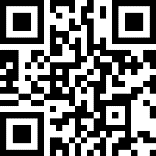 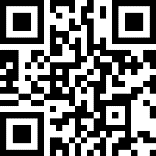 HỘI THÁNH TIN LÀNH VIỆT NAM (MN)CHI HỘI TÔ HIẾN THÀNHBAN CƠ ĐỐC GIÁO DỤC* Họ và tên:______________________* Năm sinh _________ ĐT: _________* Lớp TCN:______________________ * Kinh Thánh: * Kinh Thánh:Na-đápÊ-lê-a-sa Mi-sa-ênMi-sa-ênA-bi-huÊn-sa-phanY-tha-maY-tha-ma   * Kinh Thánh:   * Kinh Thánh:   * Kinh Thánh:   * Kinh Thánh:   * Kinh Thánh:   * Kinh Thánh:3.Điền Đ trước ý Đúng và S trước ý SaiĐiền Đ trước ý Đúng và S trước ý SaiKT. . . . . . . . . A-rôn và các con trai người làm mọi điều y như Đức Giê-hô-va cậy Môi-se truyền dặn vậy.________. . . . . . . . . Môi-se nói rằng: Đây là các điều Đức Giê-hô-va phán dặn; hãy nói đi, thì sự vinh quang của Đức Giê-hô-va sẽ hiện ra cùng các ngươi.________. . . . . . . . . Hễ loài vật nào có móng rẽ ra, chân chia hai và nhơi, thì các ngươi được phép ăn. ________. . . . . . . . . Người đã bị vít phung rồi phải mặc quần áo, đầu trần, che râu lại và la rằng: Ô uế! Ô uế! ________. . . . . . . . . Trong lúc niêm nhà, ai ra vào thì sẽ bị lây ô uế cho đến chiều tối.________Quên bỏ hương vào lư hươngLàm điều Chúa không phán dặnLàm điều Chúa không phán dặnLàm điều Chúa không phán dặnLàm điều Chúa không phán dặnDâng một thứ lửa lạ                   Đến quá gần lửaĐến quá gần lửaĐến quá gần lửaĐến quá gần lửa * Kinh Thánh:Ba ngàyNăm ngàyBảy ngày      * Kinh Thánh: Gợi ý từ hàng ngangTừ hàng ngangKT1.Chú của A-rôn là ai?Chú của A-rôn là ai?2.Tên một người con của A-rôn? Tên một người con của A-rôn? 3.Đức Giê-hô-va sẽ nhờ những kẻ lại gần Ngài mà được điều gì?Đức Giê-hô-va sẽ nhờ những kẻ lại gần Ngài mà được điều gì?4.Những con vật dâng làm của lễ thiêu phải mấy tuổi?Những con vật dâng làm của lễ thiêu phải mấy tuổi?5.
A-rôn giơ tay mình trên dân sự để làm gì?A-rôn giơ tay mình trên dân sự để làm gì?6.Sản nghiệp Đức Giê-hô-va ban cho dân Y-sơ-ra-ên là gì?Sản nghiệp Đức Giê-hô-va ban cho dân Y-sơ-ra-ên là gì?7.Tên một con trai của U-xi-ên?Tên một con trai của U-xi-ên?8.Đức Giê-hô-va phán: “Ta là thánh, nên các ngươi phải nên thánh, thì sẽ được …...”Đức Giê-hô-va phán: “Ta là thánh, nên các ngươi phải nên thánh, thì sẽ được …...”9.Từ hàng dọc:  . . . . . . . . . . . . . . . . . . . . . . . . . . . . . . . . . . . . . . . . . . . . . . . . . . . . Từ hàng dọc:  . . . . . . . . . . . . . . . . . . . . . . . . . . . . . . . . . . . . . . . . . . . . . . . . . . . . Từ hàng dọc:  . . . . . . . . . . . . . . . . . . . . . . . . . . . . . . . . . . . . . . . . . . . . . . . . . . . . Từ hàng dọc:  . . . . . . . . . . . . . . . . . . . . . . . . . . . . . . . . . . . . . . . . . . . . . . . . . . . . 10.Ghi lại câu Kinh Thánh có từ hàng dọc: . . . . . . . . . . . . . . . . . . . . . . . . . . . . . . . . Ghi lại câu Kinh Thánh có từ hàng dọc: . . . . . . . . . . . . . . . . . . . . . . . . . . . . . . . . Ghi lại câu Kinh Thánh có từ hàng dọc: . . . . . . . . . . . . . . . . . . . . . . . . . . . . . . . . Ghi lại câu Kinh Thánh có từ hàng dọc: . . . . . . . . . . . . . . . . . . . . . . . . . . . . . . . . 12345678